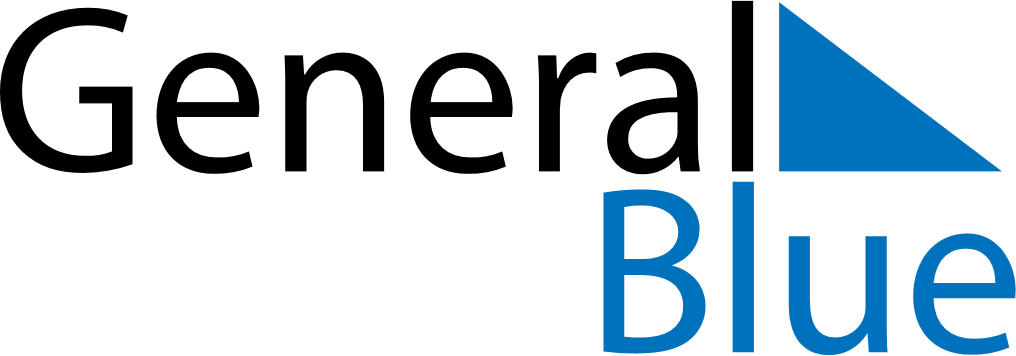 June 2024June 2024June 2024June 2024June 2024June 2024June 2024Bi’r al ‘Abd, North Sinai, EgyptBi’r al ‘Abd, North Sinai, EgyptBi’r al ‘Abd, North Sinai, EgyptBi’r al ‘Abd, North Sinai, EgyptBi’r al ‘Abd, North Sinai, EgyptBi’r al ‘Abd, North Sinai, EgyptBi’r al ‘Abd, North Sinai, EgyptSundayMondayMondayTuesdayWednesdayThursdayFridaySaturday1Sunrise: 5:44 AMSunset: 7:46 PMDaylight: 14 hours and 1 minute.23345678Sunrise: 5:44 AMSunset: 7:47 PMDaylight: 14 hours and 2 minutes.Sunrise: 5:44 AMSunset: 7:47 PMDaylight: 14 hours and 3 minutes.Sunrise: 5:44 AMSunset: 7:47 PMDaylight: 14 hours and 3 minutes.Sunrise: 5:44 AMSunset: 7:48 PMDaylight: 14 hours and 3 minutes.Sunrise: 5:44 AMSunset: 7:48 PMDaylight: 14 hours and 4 minutes.Sunrise: 5:44 AMSunset: 7:49 PMDaylight: 14 hours and 5 minutes.Sunrise: 5:43 AMSunset: 7:49 PMDaylight: 14 hours and 5 minutes.Sunrise: 5:43 AMSunset: 7:50 PMDaylight: 14 hours and 6 minutes.910101112131415Sunrise: 5:43 AMSunset: 7:50 PMDaylight: 14 hours and 6 minutes.Sunrise: 5:43 AMSunset: 7:51 PMDaylight: 14 hours and 7 minutes.Sunrise: 5:43 AMSunset: 7:51 PMDaylight: 14 hours and 7 minutes.Sunrise: 5:43 AMSunset: 7:51 PMDaylight: 14 hours and 7 minutes.Sunrise: 5:43 AMSunset: 7:51 PMDaylight: 14 hours and 8 minutes.Sunrise: 5:43 AMSunset: 7:52 PMDaylight: 14 hours and 8 minutes.Sunrise: 5:43 AMSunset: 7:52 PMDaylight: 14 hours and 8 minutes.Sunrise: 5:43 AMSunset: 7:52 PMDaylight: 14 hours and 8 minutes.1617171819202122Sunrise: 5:44 AMSunset: 7:53 PMDaylight: 14 hours and 9 minutes.Sunrise: 5:44 AMSunset: 7:53 PMDaylight: 14 hours and 9 minutes.Sunrise: 5:44 AMSunset: 7:53 PMDaylight: 14 hours and 9 minutes.Sunrise: 5:44 AMSunset: 7:53 PMDaylight: 14 hours and 9 minutes.Sunrise: 5:44 AMSunset: 7:54 PMDaylight: 14 hours and 9 minutes.Sunrise: 5:44 AMSunset: 7:54 PMDaylight: 14 hours and 9 minutes.Sunrise: 5:44 AMSunset: 7:54 PMDaylight: 14 hours and 9 minutes.Sunrise: 5:45 AMSunset: 7:54 PMDaylight: 14 hours and 9 minutes.2324242526272829Sunrise: 5:45 AMSunset: 7:55 PMDaylight: 14 hours and 9 minutes.Sunrise: 5:45 AMSunset: 7:55 PMDaylight: 14 hours and 9 minutes.Sunrise: 5:45 AMSunset: 7:55 PMDaylight: 14 hours and 9 minutes.Sunrise: 5:45 AMSunset: 7:55 PMDaylight: 14 hours and 9 minutes.Sunrise: 5:46 AMSunset: 7:55 PMDaylight: 14 hours and 9 minutes.Sunrise: 5:46 AMSunset: 7:55 PMDaylight: 14 hours and 8 minutes.Sunrise: 5:46 AMSunset: 7:55 PMDaylight: 14 hours and 8 minutes.Sunrise: 5:47 AMSunset: 7:55 PMDaylight: 14 hours and 8 minutes.30Sunrise: 5:47 AMSunset: 7:55 PMDaylight: 14 hours and 7 minutes.